Weekly Agenda 9/12 – 9/16World Lit and Comp Honors – McBrideMon. 12QW/ACT/SATReview Pre-TestReview Ch. 3,4,5,6 / Mini Seminar HW-  Read Part 7/8 – Track Essential and Sub Questions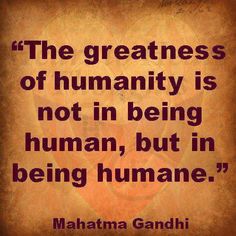 Tues. 13 QW/ACT/SATTE and Central Idea - Formative Practice HW – Read Part 8 / Vocab Pro ResearchWed. 14ACT/SAT Ques.Part 7/8 Carousel discussion HW – Read Part 9 / EQ Tracker Thurs. 15ACT/SATPart 9 Socratic DiscussionTE and Central Idea - Formative PracticeHW – Read Part 10 / EQ TrackerFri. 16ACT/SATSent DiagrammingSilent ReadingHW – Read Part 11 / EQ Tracker / Vocab Pro ResearchText Evidence and Central Idea Summative Assessment VOCAB AND REDUCTIONS WILL BE DUE THURSDAY, SEPTEMBER 22!Learning Goals:CCSS.ELA.RL.9-10.1 - I can cite strong and thorough textual evidence to support analysis of what the text says explicitly as well as inferences drawn from the text.CCSS.ELA.RL.9-10.2 - I can determine a theme or central idea of a text and analyze in detail its development over the course of the text, including how it emerges and is shaped and refined by specific details; provide an objective summary of the text.Weekly Agenda 9/12 – 9/16World Lit and Comp Honors – McBrideMon. 12QW/ACT/SATReview Pre-TestReview Ch. 3,4,5,6 / Mini Seminar HW-  Read Part 7/8 – Track Essential and Sub QuestionsTues. 13 QW/ACT/SATTE and Central Idea  - Formative Practice HW – Read Part 8 / Vocab Pro ResearchWed. 14ACT/SAT Ques.Part 7/8 Carousel discussion HW – Read Part 9 / EQ Tracker Thurs. 15ACT/SATPart 9 Socratic DiscussionTE and Central Idea - Formative Practice HW – Read Part 10 / EQ TrackerFri. 16ACT/SATSent DiagrammingSilent ReadingHW – Read Part 11 / EQ Tracker / Vocab Pro ResearchText Evidence and Central Idea Summative Assessment VOCAB AND REDUCTIONS WILL BE DUE THURSDAY, SEPTEMBER 22!Learning Goals:CCSS.ELA.RL.9-10.1 - I can cite strong and thorough textual evidence to support analysis of what the text says explicitly as well as inferences drawn from the text.CCSS.ELA.RL.9-10.2 - I can determine a theme or central idea of a text and analyze in detail its development over the course of the text, including how it emerges and is shaped and refined by specific details; provide an objective summary of the text.